Saint Patrick’s day quiz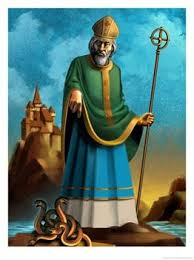 1) What’s his name? ⃝ Saint Georges⃝ Saint Patrick⃝ Saint Andrew2) When is his Day? ⃝ 15th March⃝ 16th March⃝ 17th March3) Which colour do you wear on this day?	⃝ Green⃝ Red⃝ Blue4) Where is this celebration from?⃝ England⃝ Scotalnd5) What colour is the Irish flag? 				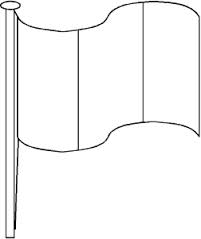                         ⃝ Green, white, orange                        ⃝ Blue, white, red                        ⃝ Green, white, red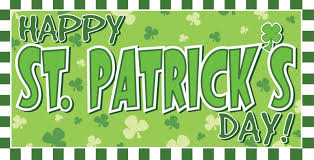 6) What is the Capital city of the Republic of Ireland?	      ⃝ London      ⃝ Belfast      ⃝ Dublin7) What is the capital city of Northern Ireland	?⃝ Dublin      ⃝ London      ⃝ Belfast8) What is this? 				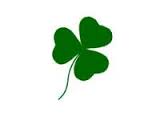 ⃝ a flower⃝ a shamrock⃝ a tree9) What’s his name?				 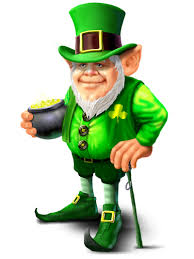 ⃝ a dwarf⃝ a wizard⃝ a leprechaun10)   What is Ireland’s nickname?		      ⃝  The Green Island       ⃝ the Jade land       ⃝ The Emerald IsleTOTAL:             ……………….. POINTS